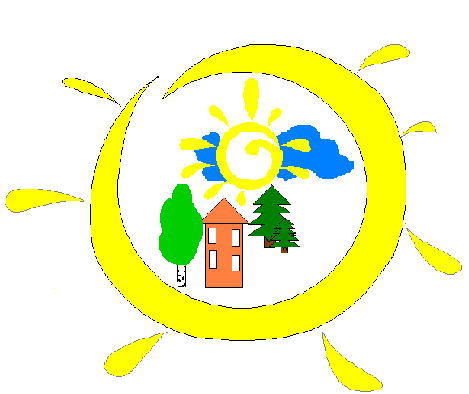             Смены на 2020 год  в МБУ ДО ООЦ «Юбилейный»№п/пКаникулярные, тематические сменыДата проведенияПланируемоечисло участников	Январь	Январь	Январь	Январь1Каникулярная оздоровительная смена  «Юбилейный – Новогодний!»06 - 12822Тематическая смена «Голос Победы в сердцах поколений», посвященная 75-летию Победы 17-19823Тематическая смена  «Юный спасатель» (школа выживания)24-2682	Февраль	Февраль	Февраль	Февраль1Образовательная смена для начальных классов «Россия – Родина моя!», гражданско-патриотическое направление03-06602Тематическая смена для 7-х классов «Россия – Родина моя!»07-093Образовательная  смена для углубленного изучения  английского языка «Englih time»11- 15604Образовательная смена   для детей старших классов (интеллектуальная школа)                                                                                                                                                                                                                                                                                                                                                                                                                                                                                                                                                                                                                                                                                                                                                                                                                                                                                                                                                                                                                                                                                                                                                                                                19 - 2160МартМартМартМарт18 классы, 9 классы «Властелин эмоций – быть капитаном своего корабля»28.02-01.03822Смена  «Кадеты Конды»11 – 14823Смена технической направленности  «До чего дошел прогресс!»18 - 20604Оздоровительная каникулярная смена «Улётные каникулы»,  творческое направление                                                                                                                                                                                                                                                                                                                                                                                                                                                                                                                                                                                                                                                                                                                                                                                                                                                                                                                                                                                                                                                                                                                                                                                                  23-2982МайМайМайМай1Военно - спортивные сборы для учащихся 10 классов, посвященные 75-летию Победы12-1782Лето (июнь, июль, август)Лето (июнь, июль, август)Лето (июнь, июль, август)Лето (июнь, июль, август)1Первая оздоровительная смена для детей и подростков (экологическое направление)28.05 – 17.06822Вторая оздоровительная смена для детей и подростков (гражданско-патриотическое направление)20.06 – 10.07823Третья оздоровительная смена для детей и подростков  (этнокультурное направление)                                                                                                                                                                                                                                                                                                                                                                                                                                                                                                                                                                                                                                                                                                                                                                                                                                                                                                                                                                                                                                                                                                                                                                                                  13.07 – 02.08824Четвертая оздоровительная смена для детей и подростков (физкультурно-оздоровительное направление)05.08 – 25.0882СентябрьСентябрьСентябрьСентябрь1Образовательная смена для детей начальных классов «Мастерская чудес»8-12822Тематическая смена духовно-нравственного обучения и воспитания «Культура и традиции народов России»14-18823 Слет «Юнармейцев»21-23824«Школа безопасности», посвященная дню туриста 25-2782НоябрьНоябрьНоябрьНоябрь1Каникулярная творческая смена для учащихся Луговской СОШ «Каникулы на ура!»29 октября – 02 ноября51ДекабрьДекабрьДекабрьДекабрь1Образовательная смена для учащихся начальной школы  «Однажды в снежном королевстве»12-15822Образовательная  предновогодняя смена для учащихся начальной школы «Где и как встречают Новый год»17-20823Образовательная  предновогодняя смена для учащихся начальной школы  «Новый год – в сказку добрую зовет!»26 - 2982